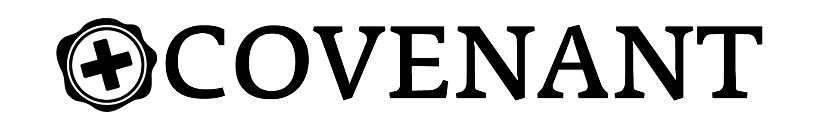 Never Too Far			  			                		   Week of September 5thAmazing Garbage - How Sweet the Smell			       	                                     Rev. Kyle Gatlin(Luke 23:32-33) Two other men, both criminals, were also led out with him to be executed. 33 When they came to the place called the Skull, they crucified him there, along with the criminals—one on his right, the other on his left.(Exodus 29:14) But burn the bull’s flesh and its hide and its intestines outside the camp. It is a sin offering.(Leviticus 9:10-11) On the altar he burned the fat, the kidneys and the long lobe of the liver from the sin offering, as the Lord commanded Moses; 11 the flesh and the hide he burned up outside the camp.(Leviticus 16:27) The bull and the goat for the sin offerings, whose blood was brought into the Most Holy Place to make atonement, must be taken outside the camp; their hides, flesh and intestines are to be burned up.(Hebrews 13:11-14) The high priest carries the blood of animals into the Most Holy Place as a sin offering, but the bodies are burned outside the camp. 12 And so Jesus also suffered outside the city gate to make the people holy through his own blood. 13 Let us, then, go to him outside the camp, bearing the disgrace he bore. 
14 For here we do not have an enduring city, but we are looking for the city that is to come.(Matthew 27:38-44) Two rebels were crucified with him, one on his right and one on his left. 39 Those who passed by hurled insults at him, shaking their heads 40 and saying, “You who are going to destroy the temple and build it in three days, save yourself! Come down from the cross, if you are the Son of God!” 41 In the same way the chief priests, the teachers of the law and the elders mocked him. 42 “He saved others,” they said, “but he can’t save himself! He’s the king of Israel! Let him come down now from the cross, and we will believe in him. 43 He trusts in God. Let God rescue him now if he wants him, for he said, ‘I am the Son of God.’” 44 In the same way the rebels who were crucified with him also heaped insults on him.(Luke 23:34) Jesus said, “Father, forgive them, for they do not know what they are doing.” And they divided up his clothes by casting lots.(John 19:25-27) Near the cross of Jesus stood his mother, his mother’s sister, Mary the wife of Clopas, and Mary Magdalene. 26 When Jesus saw his mother there, and the disciple whom he loved standing nearby, he said to her, “Woman, here is your son,” 27 and to the disciple, “Here is your mother.” From that time on, this disciple took her into his home.(Luke 23:39-43) One of the criminals who hung there hurled insults at him: “Aren’t you the Messiah? Save yourself and us!” 40 But the other criminal rebuked him. “Don’t you fear God,” he said, “since you are under the same sentence? 41 We are punished justly, for we are getting what our deeds deserve. But this man has done nothing wrong.” 42 Then he said, “Jesus, remember me when you come into your kingdom.” 43 Jesus answered him, “Truly I tell you, today you will be with me in paradise.”Two men, two choicesJesus’ love doesn’t depend on what we do for him
We have value simply because we existWe have the freedom to choose